Ekonomikas ministrijas iesniegtajā redakcijā 179.pielikumsMinistru kabineta2006.gada 6.novembranoteikumiem Nr.922Veidlapas Nr.1-EC "Pārskats par vidējām elektroenerģijas cenām" paraugs.(Pielikums MK 14.10.2014. noteikumu Nr.623 redakcijā)Centrālā statistikas pārvalde saskaņā ar Valsts statistikas likumu garantē sniegtās informācijas konfidencialitāti1. Vidējās Elektroenerģijas cenas rūpnieciskajiem galalietotājiem (visi, izņemot mājsaimniecības)2. Detalizēta informācija par VIDĒJĀM Elektroenerģijas cenām rūpnieciskajiem galalietotājiem (aizpilda tikai  par 2. pusgadu) 		(euro/kWh)3. VIDĒJĀS Elektroenerģijas cenas mājsaimniecībām	4. Detalizēta informācija par VIDĒJĀM Elektroenerģijas cenām mājsaimniecībām (aizpilda tikai par 2. pusgadu) 	 (euro/kWh)Norādījumi veidlapas aizpildīšanaiVeidlapu iesniedz komersanti, kas pārdod elektroenerģiju galalietotājiem.  1. un 3. tabulu iesniedz divas reizes gadā. Tās attiecas uz vidējām cenām, kas galalietotājiem ir jāmaksā saskaņā ar izrakstītajiem rēķiniem par elektroenerģijas patēriņu iepriekšējā sešu mēnešu periodā: 1. pusgads ir no 1. janvāra līdz 30. jūnijam, 2. pusgads ir no 1. jūlija līdz 31. decembrim."Tīkla" cena (3. aile) ir attiecība starp ieņēmumiem, kas saistīti ar pārvades un sadales tarifiem, un (ja iespējams) attiecīgo kWh daudzumu katrā patēriņa grupā. Ja nav pieejams kWh daudzums atsevišķi katrā patēriņa grupā, izmanto aplēses.Nodokļi un nodevas (2. un 4. tabulas 4. aile) ietver nodokļus un nodevas "tīkla" cenām, enerģijas un piegādes cenām un citus nodokļus (elektroenerģijas, dabas resursu nodoklis u.c.).	stundas 	minūtes20___. gada ____. _________________________		      	Vadītājs _______________________________________		 /Vārds, uzvārds, paraksts/** Dokumenta rekvizītu "datums" un "paraksts" neaizpilda, ja elektroniskais dokuments ir noformēts atbilstoši elektronisko dokumentu noformēšanai normatīvajos aktos noteiktajām prasībām.Ekonomikas ministra vietā –iekšlietu ministrs Rihards Kozlovskis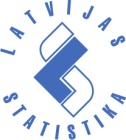 LATVIJAS REPUBLIKASCENTRĀLĀ STATISTIKAS PĀRVALDELATVIJAS REPUBLIKASCENTRĀLĀ STATISTIKAS PĀRVALDELATVIJAS REPUBLIKASCENTRĀLĀ STATISTIKAS PĀRVALDELATVIJAS REPUBLIKASCENTRĀLĀ STATISTIKAS PĀRVALDELATVIJAS REPUBLIKASCENTRĀLĀ STATISTIKAS PĀRVALDELATVIJAS REPUBLIKASCENTRĀLĀ STATISTIKAS PĀRVALDEMūsu adrese:Lāčplēša iela 1, Rīga, LV-1301, 
fakss 67366658, www.csb.gov.lvElektroniskā pārskata iesniegšana: https://eparskats.csb.gov.lvKonsultācijas par pārskata aizpildīšanu:Mūsu adrese:Lāčplēša iela 1, Rīga, LV-1301, 
fakss 67366658, www.csb.gov.lvElektroniskā pārskata iesniegšana: https://eparskats.csb.gov.lvKonsultācijas par pārskata aizpildīšanu:1-ECpusgada1-ECpusgada1-ECpusgada1-ECpusgada1-ECpusgada1-ECpusgada1-ECpusgadaMūsu adrese:Lāčplēša iela 1, Rīga, LV-1301, 
fakss 67366658, www.csb.gov.lvElektroniskā pārskata iesniegšana: https://eparskats.csb.gov.lvKonsultācijas par pārskata aizpildīšanu:Mūsu adrese:Lāčplēša iela 1, Rīga, LV-1301, 
fakss 67366658, www.csb.gov.lvElektroniskā pārskata iesniegšana: https://eparskats.csb.gov.lvKonsultācijas par pārskata aizpildīšanu:Pārskats par vidējām elektroenerģijas cenāmPārskats par vidējām elektroenerģijas cenāmPārskats par vidējām elektroenerģijas cenāmPārskats par vidējām elektroenerģijas cenāmPārskats par vidējām elektroenerģijas cenāmPārskats par vidējām elektroenerģijas cenāmPārskats par vidējām elektroenerģijas cenāmMūsu adrese:Lāčplēša iela 1, Rīga, LV-1301, 
fakss 67366658, www.csb.gov.lvElektroniskā pārskata iesniegšana: https://eparskats.csb.gov.lvKonsultācijas par pārskata aizpildīšanu:Mūsu adrese:Lāčplēša iela 1, Rīga, LV-1301, 
fakss 67366658, www.csb.gov.lvElektroniskā pārskata iesniegšana: https://eparskats.csb.gov.lvKonsultācijas par pārskata aizpildīšanu:Iesniedz: par I pusgadu līdz __. augustam, par II pusgadu līdz __. februārimIesniedz: par I pusgadu līdz __. augustam, par II pusgadu līdz __. februārimIesniedz: par I pusgadu līdz __. augustam, par II pusgadu līdz __. februārimIesniedz: par I pusgadu līdz __. augustam, par II pusgadu līdz __. februārimIesniedz: par I pusgadu līdz __. augustam, par II pusgadu līdz __. februārimIesniedz: par I pusgadu līdz __. augustam, par II pusgadu līdz __. februārimIesniedz: par I pusgadu līdz __. augustam, par II pusgadu līdz __. februārimIesniedz: par I pusgadu līdz __. augustam, par II pusgadu līdz __. februārimIesniedz: par I pusgadu līdz __. augustam, par II pusgadu līdz __. februārimIesniedz: par I pusgadu līdz __. augustam, par II pusgadu līdz __. februārimIesniedz: par I pusgadu līdz __. augustam, par II pusgadu līdz __. februārim20__. gada pārskata pusgads (lūdzu, atzīmējiet atbilstošo):20__. gada pārskata pusgads (lūdzu, atzīmējiet atbilstošo):20__. gada pārskata pusgads (lūdzu, atzīmējiet atbilstošo):20__. gada pārskata pusgads (lūdzu, atzīmējiet atbilstošo):20__. gada pārskata pusgads (lūdzu, atzīmējiet atbilstošo):IIIIIRESPONDENTSRESPONDENTSRESPONDENTSRESPONDENTSRESPONDENTSRESPONDENTSRESPONDENTSRESPONDENTSRESPONDENTSRESPONDENTSRESPONDENTSNosaukumsNosaukumsPasta adresePasta adreseMājaslapas adreseMājaslapas adreseBiroja vai pamatdarbības vienības adreseBiroja vai pamatdarbības vienības adreseTālrunisTālrunisfakssE-pasta adreseE-pasta adreseNodokļu maksātāja 
reģistrācijas numursNodokļu maksātāja 
reģistrācijas numursVEIDLAPAS AIZPILDĪTĀJSVEIDLAPAS AIZPILDĪTĀJSVEIDLAPAS AIZPILDĪTĀJSVEIDLAPAS AIZPILDĪTĀJSVEIDLAPAS AIZPILDĪTĀJSVEIDLAPAS AIZPILDĪTĀJSVEIDLAPAS AIZPILDĪTĀJSVEIDLAPAS AIZPILDĪTĀJSVEIDLAPAS AIZPILDĪTĀJSVEIDLAPAS AIZPILDĪTĀJSVEIDLAPAS AIZPILDĪTĀJSVārds, UzvārdsVārds, UzvārdsTālrunisTālrunise-pasta adreseCentrālās statistikas pārvaldes informatīvie lauki (aizpilda Centrālā statistikas pārvalde):Rūpnieciskie galalietotājiElektroenerģijas patēriņš gadā (kWh)Elektroenerģijas patēriņš gadā (kWh)Rindas kodsKopējais elektroenerģijas patēriņš grupā (MWh)Vidējās elektroenerģijas cenas (euro/kWh)Vidējās elektroenerģijas cenas (euro/kWh)Vidējās elektroenerģijas cenas (euro/kWh)Rūpnieciskie galalietotājiElektroenerģijas patēriņš gadā (kWh)Elektroenerģijas patēriņš gadā (kWh)Rindas kodsKopējais elektroenerģijas patēriņš grupā (MWh)Nav ietverti nodokļi, nodevas, obligātā iepirkuma komponente un PVNNav ietverts PVNIetverti visi nodokļi, nodevas, obligātā iepirkuma komponente un PVNRūpnieciskie galalietotājimazākaislielākaisRindas kodsKopējais elektroenerģijas patēriņš grupā (MWh)Nav ietverti nodokļi, nodevas, obligātā iepirkuma komponente un PVNNav ietverts PVNIetverti visi nodokļi, nodevas, obligātā iepirkuma komponente un PVNABBC1234Grupa IA< 20< 20101Grupa IB20< 500102Grupa IC500< 2 000103Grupa ID2 000< 20 000104Grupa IE20 000< 70 000105Grupa IF70 000≤ 150 000106Rūpnieciskie galalietotājiRindas kodsKopējā elektroenerģijas cena (atbilst 1. tabulas 3. ailes cenām)tai skaitātai skaitātai skaitātai skaitāRūpnieciskie galalietotājiRindas kodsKopējā elektroenerģijas cena (atbilst 1. tabulas 3. ailes cenām)enerģijas un piegādes cena(1. – 3. – 4. – 5.)"tīkla" cenanodokļi un nodevas bez PVNobligātā iepirkuma komponenteAB12345Grupa IA201Grupa IB202Grupa IC203Grupa ID204Grupa IE205Grupa IF206MājsaimniecībasElektroenerģijas patēriņš gadā (kWh)Elektroenerģijas patēriņš gadā (kWh)Rindas kodsKopējais elektroenerģijas patēriņš grupā (MWh)Vidējās elektroenerģijas cenas (euro/kWh)Vidējās elektroenerģijas cenas (euro/kWh)MājsaimniecībasElektroenerģijas patēriņš gadā (kWh)Elektroenerģijas patēriņš gadā (kWh)Rindas kodsKopējais elektroenerģijas patēriņš grupā (MWh)Nav ietverti nodokļi, nodevas un obligātā iepirkuma komponenteIetverti visi nodokļi, nodevas, obligātā iepirkuma komponente un PVNMājsaimniecībasmazākaislielākaisRindas kodsKopējais elektroenerģijas patēriņš grupā (MWh)Nav ietverti nodokļi, nodevas un obligātā iepirkuma komponenteIetverti visi nodokļi, nodevas, obligātā iepirkuma komponente un PVNABBC123Grupa DA< 1 000< 1 000301Grupa DB1 000< 2 500302Grupa DC2 500< 5 000303Grupa DD5 000< 15 000304Grupa DE≥ 15 000≥ 15 000305MājsaimniecībasRindas kodsKopējā elektroenerģijas cena (atbilst 3. tabulas 3. ailes cenām)tai skaitātai skaitātai skaitātai skaitāMājsaimniecībasRindas kodsKopējā elektroenerģijas cena (atbilst 3. tabulas 3. ailes cenām)enerģijas un piegādes cena (1. – 3. – 4. – 5.)"tīkla" cenanodokļi, nodevas un PVNobligātā iepirkuma komponenteAB12345Grupa DA401Grupa DB402Grupa DC403Grupa DD404Grupa DE405Lūdzu, norādiet pārskata aizpildīšanai patērēto laiku